.Position: Feet together weight on the left foot.Dance starts after drum beats at instrumental and continues at the end to finish the danceSIDE RIGHT, HOLD, LEFT ACROSS, HOLD, SIDE RIGHT, HOLD, LEFT ACROSS, HOLDRIGHT SHUFFLE SIDE, BACK LEFT, ROCK FORWARDSIDE LEFT, HOLD, RIGHT ACROSS, HOLD, SLIDE LEFT, HOLD, RIGHT ACROSS, HOLDLEFT SHUFFLE TO THE SIDE, BACK RIGHT, ROCK FORWARDFORWARD RIGHT SCUFF LEFT, FORWARD LEFT SCUFF RIGHT (REPEAT)STOMP RIGHT STOMP RIGHT KICK RIGHT KICK RIGHTBACK RIGHT ROCK FORWARD, FORWARD RIGHT ½ TURN LEFTFORWARD RIGHT SCUFF LEFT, FORWARD LEFT SCUFF RIGHT (REPEAT)STOMP RIGHT STOMP RIGHT KICK RIGHT KICK RIGHTBACK RIGHT ROCK FORWARD, FORWARD RIGHT ½ TURN LEFTVINE RIGHT - HITCH LEFT & ½ TURN RIGHT, VINE LEFTKNEE WOBBLES: SIDE RIGHT HOLD, LEFT ACROSS, HOLDREPEATCannibal Stomp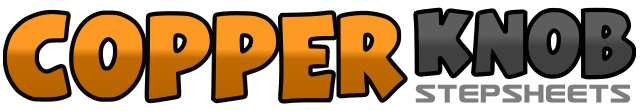 .......Count:72Wall:2Level:.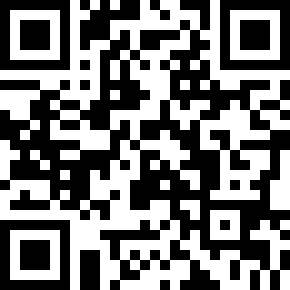 Choreographer:Lisa Firth (AUS)Lisa Firth (AUS)Lisa Firth (AUS)Lisa Firth (AUS)Lisa Firth (AUS).Music:Cannibals - Mark KnopflerCannibals - Mark KnopflerCannibals - Mark KnopflerCannibals - Mark KnopflerCannibals - Mark Knopfler........1-4Stomp right to the side, hold, stomp left across in front of right, hold5-8Stomp right to the side, hold, stomp left across in front of right, hold1&2Shuffle to the right: right-left-right3-4Step left back, rock forward onto right1-4Stomp left to the side, hold, stomp right across in front of left, hold5-8Stomp left to the side, hold, stomp right across in front of left, hold1&2Shuffle to the left: left-right-left3-4Step right back, rock forward onto left1-4Step right forward, scuff left, step left forward, scuff right5-8Step right forward, scuff left, step left forward, scuff right1-4Stomp right together, stomp right together, kick right kick right5-6Step right back, rock forward onto left7-8Step right forward, turn ½ turn left - weight to left1-4Step right forward, scuff left, step left forward, scuff right5-8Step right forward, scuff left, step left forward, scuff right1-4Stomp right together, stomp right together, kick right kick right5-6Step right back, rock forward onto left7-8Step right forward, turn ½ turn left - weight to left1-2Step right to the side, cross left behind right3-4Step right to the side, hitch left turning ½ turn to the right5-6Vine left: step left to the side, cross right behind left7-8Step left to the side, step right together right1-2Step right to the side & wobble knees in-out-in-out3-4Step left across in front of right & wobble knees in-out-in-out5-6Step right to the side & wobble knees in-out-in-out7-8Step left across in front of right & wobble knees in-out-in-out